附件2：缴费操作流程在浏览器中输入报名网址：http://shekao.hneao.cn/cet/pretco.aspx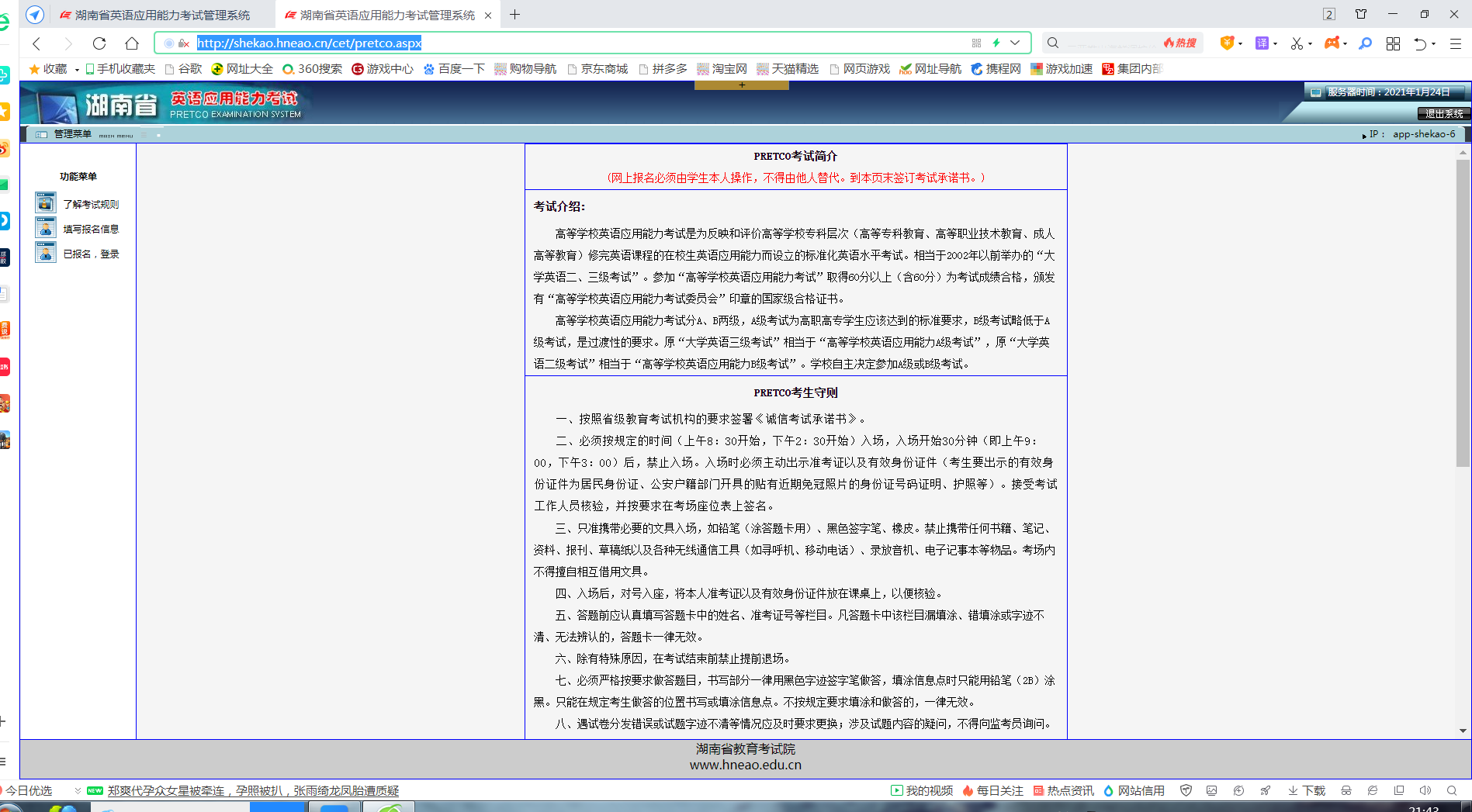 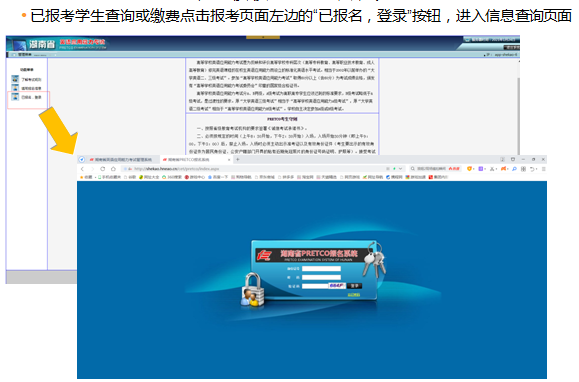 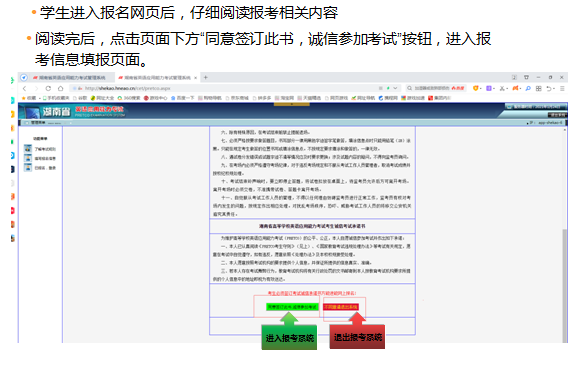 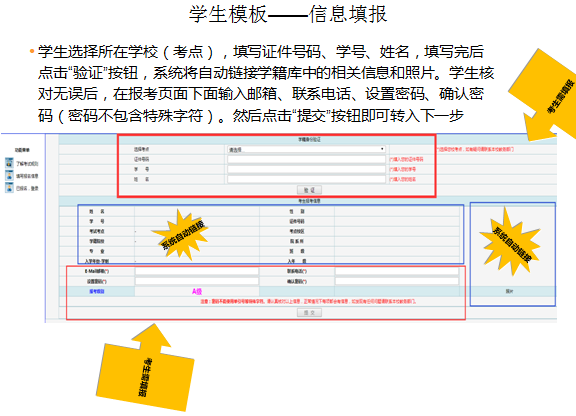 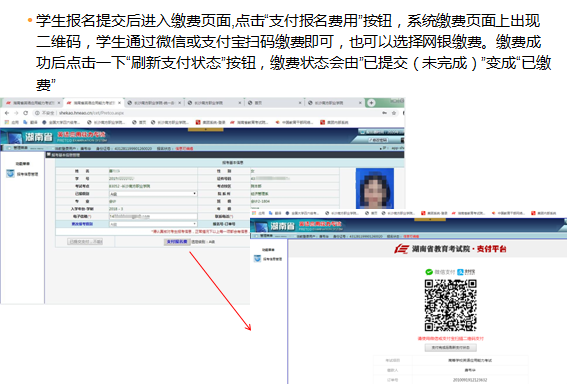 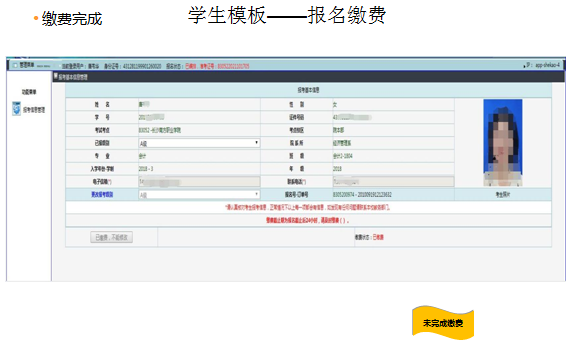 